III. osnovna škola Bjelovar,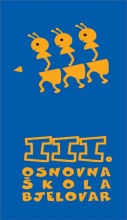 Tome Bakača 11d43000 Bjelovartel: 246-610;  246-510fax: 221-545http://www.os-treca-bj.skole.hr/E-mail:ured@os-treca-bj.skole.hrU Bjelovaru, 31. svibnja 2016.g.OGLAS - DAN III. OSNOVNE ŠKOLE BJELOVAR„RIJEČI OD ZLATA”VREMENIK/ ORGANIZACIJA:31. svibnja 2016. ( UTORAK)– GENERALNA PROBA – Dom kulture Bjelovar – u 12,00 sati3. lipnja 2016. ( petak) – DAN ŠKOLE III. OSNOVNE ŠKOLE BJELOVARPREDMETNA NASTAVA-	5. RAZREDI10:30-11:00 – predstavljanje paraolimpijaca (kemijski kabinet – svi 5.)11:00-11:30 - 5.a – Bajka (uč. 1)	            - 5.b – Fotografije (uč. 2)	            - 5.c – Crtanje (uč. 3)	            - 5.d – Fotografije (uč. 4)11:30-12:00 - 5.a – Goal ball (dvorana – svi 5.)		 - 5.b – Sjedeća odbojka		 - 5.c – Košarka u kolicima		 - 5.d – Stolni tenis12:00-12:30 - 5.a – Bijeli štap (igralište – svi 5.)		 - 5.b – Invalidska kolica		 - 5.c – Štake		 - 5.d – Bacanje kugle6. RAZREDI10:30-11:00 - 6.a – Bajka (uč. 1)	            - 6.b – Fotografije (uč. 2)	            - 6.c – Crtanje (uč. 3)	            - 6.d – Fotografije (uč. 4)11:00-11:30 - 6.a – Goal ball (dvorana – svi 6.)		 - 6.b – Sjedeća odbojka		 - 6.c – Košarka u kolicima		 - 6.d – Stolni tenis11:30-12:00 - 6.a – Bijeli štap (igralište – svi 6.)		 - 6.b – Invalidska kolica		 - 6.c – Štake		 - 6.d – Bacanje kugle12:00-12:30 – predstavljanje paraolimpijaca (kemijski kabinet – svi 6.)7.RAZREDI10:30-11:00 - 7.a – Goal ball (dvorana – svi 7.)		 - 7.b – Sjedeća odbojka		 - 7.c – Košarka u kolicima		 - 7.d – Stolni tenis11:00-11:30 - 7.a – Bijeli štap (igralište – svi 7.)		 - 7.b – Invalidska kolica		 - 7.c – Štake		 - 7.d – Bacanje kugle11:30-12:00 – predstavljanje paraolimpijaca (kemijski kabinet – svi 7.)12:00-12:30 - 7.a – Bajka (uč. 1)	            - 7.b – Fotografije (uč. 2)	            - 7.c – Crtanje (uč. 3)	            - 7.d – Fotografije (uč. 4)8. RAZREDI10:30-11:00 - 8.a – Ekonomska škola (uč. 7)	            - 8.b – Tehnička škola (uč. 8)	            - 8.c – Obrtnička škola (uč. 9)	            - 8.d – Gimnazija (uč. 10)11:00-11:30 - 8.a – Gimnazija (uč. 10)	            - 8.b – Ekonomska škola (uč. 7)	            - 8.c – Tehnička škola (uč. 8)	            - 8.d – Obrtnička škola (uč. 9)11:30-12:00 - 8.a – Obrtnička škola (uč. 9)	            - 8.b – Gimnazija (uč. 10)	            - 8.c – Ekonomska škola (uč. 7)	            - 8.d – Tehnička škola (uč. 8)12:00-12:30 - 8.a – Tehnička škola (uč. 8)	            - 8.b – Obrtnička škola (uč. 9)	            - 8.c – Gimnazija (uč. 10)	            - 8.d – Ekonomska škola (uč. 7)Razrednici su cijelo vrijeme sa svojim razredima.Svi učenici će taj dan dobiti obrok koji će razrednici preuzeti u kuhinji: 5. i 8. nakon prve radionice, a 6. i 7. nakon druge radionice.Dolazak i odlazak učenika putnika:RN - autobus pred školu dolazi u 7.50 (čekati na stanicama pola sata ranije)      - odlazak autobusa je u 10.15 satiPN - autobus pred školu dolazi u 10.15 (čekati na stanicama pola sata ranije)      - odlazak autobusa je u 12.40 sati-	Svi učenicima, roditeljima i učiteljima čestitam Dan III. osnovne škole Bjelovar i pozivamo ih na našu svečanu priredbu „RIJEČI OD ZLATA“ koja počinje u 18,00 sati u Domu kulture Bjelovar. Napominjemo da učenici mogu doći samo u pratnji roditelja.VAŽNO:Napominjemo da će se slijedeći tjedan ( 6.-10.lipnja 2016.g.) raditi u smjenama kao i ovaj tjedan – predmetna nastava (dopodnevna smjena), razredna nastava ( popodnevna smjena).Dopis za RAZREDNU NASTAVU nalazi se u prilogu oglasa.Ravnateljica školeGoranka Preskočil, mag.prim.educObavijestiti:RAZ.potpis6.A1.A6.B1.B6.C1.C6.D2.A7.a2.B7.b2.C7.c3.A7.d3.B8.a3.C8.B4.A8.C4.B8.D4.CPŠ Gudovac5.APŠ Galovac5.BPŠ Obrovnica5.CPŠ V.Korenovo5.D